Sex Please, We’re SixtyBy: Michael & Susan Parker
June (2017) 9, 10, 11, 16, 17, 18, 23, 24
Directed by: Jim Kirkwood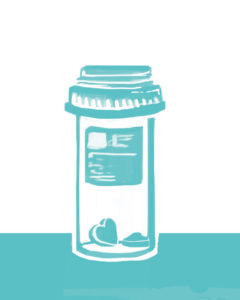 SYNOPSIS:(Comedy) Mrs. Stancliffe’s Rose Cottage Bed & Breakfast has been successful for many years. Her Guests (nearly all women) return year after year. Her next door neighbor, the elderly, silver-tongued, Bud “Bud the Stud” Davis believes they come to spend time with him in romantic liaisons. The prim and proper Mrs. Stancliffe steadfastly denies this, but really doesn’t do anything to prevent it. She reluctantly accepts the fact that “Bud the Stud” is, in fact, good for business. Her other neighbor and would-be suitor Henry Mitchell is a retired chemist who has developed a blue pill called “Venusia,” after Venus the goddess of love, to increase the libido of menopausal women. The pill has not been tested.CAST:Kimberlee Arnott-Weidman as Mrs. Buttercup Stancliffe
Tim Wade as Bud Davis
Doug Tague as Henry Mitchell
Linda Walsh as Victoria Ambrose
Joan Kerber as Hillary Hudson
Valerie Carson as Charmaine Beauregard